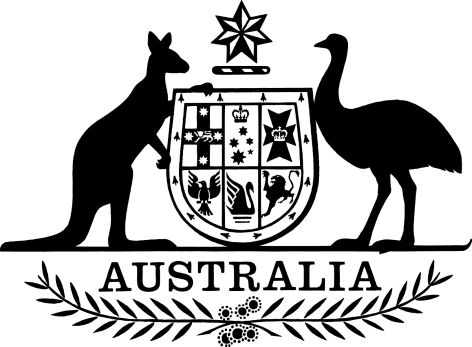 Aviation Transport Security Amendment (Air Cargo Security Declaration) Regulations 2023I, General the Honourable David Hurley AC DSC (Retd), Governor-General of the Commonwealth of Australia, acting with the advice of the Federal Executive Council, make the following regulations.Dated 			8 June 2023David HurleyGovernor-GeneralBy His Excellency’s CommandClare O’NeilMinister for Home AffairsContents1	Name	12	Commencement	13	Authority	14	Schedules	1Schedule 1—Amendments	2Aviation Transport Security Regulations 2005	21  Name		This instrument is the Aviation Transport Security Amendment (Air Cargo Security Declaration) Regulations 2023.2  Commencement	(1)	Each provision of this instrument specified in column 1 of the table commences, or is taken to have commenced, in accordance with column 2 of the table. Any other statement in column 2 has effect according to its terms.Note:	This table relates only to the provisions of this instrument as originally made. It will not be amended to deal with any later amendments of this instrument.	(2)	Any information in column 3 of the table is not part of this instrument. Information may be inserted in this column, or information in it may be edited, in any published version of this instrument.3  Authority		This instrument is made under the Aviation Transport Security Act 2004.4  Schedules		Each instrument that is specified in a Schedule to this instrument is amended or repealed as set out in the applicable items in the Schedule concerned, and any other item in a Schedule to this instrument has effect according to its terms.Schedule 1—AmendmentsAviation Transport Security Regulations 20051  Subparagraph 4.41D(1)(c)(iv)Repeal the subparagraph, substitute:	(iv)	either a general description of the contents of the cargo or, if the cargo is consolidated, a statement that the cargo is consolidated;	(iva)	a unique identifier for the cargo or, if the cargo is consolidated, for the consolidated cargo;2  At the appropriate position in Part 10Insert:Division 24—Amendments made by the Aviation Transport Security Amendment (Air Cargo Security Declaration) Regulations 202310.55  Application of amendments made by the Aviation Transport Security Amendment (Air Cargo Security Declaration) Regulations 2023		The amendment of paragraph 4.41D(1)(c) made by Schedule 1 to the Aviation Transport Security Amendment (Air Cargo Security Declaration) Regulations 2023 applies in relation to security declarations issued on or after 1 July 2023.Commencement informationCommencement informationCommencement informationColumn 1Column 2Column 3ProvisionsCommencementDate/Details1.  The whole of this instrument1 July 2023.1 July 2023